ВНИМАНИЕ! КОНКУРС!МЕЖДУНАРОДНАЯ СОЦИОЛОГИЧЕСКАЯ ШКОЛА «ИНФОРМАЦИОННАЯ ПОЛИТИКА И МЕДИАТЕХНОЛОГИИ: ВОЗМОЖНОСТИ И РИСКИ»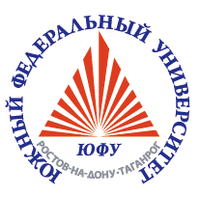 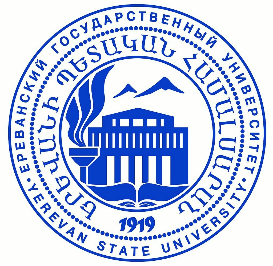 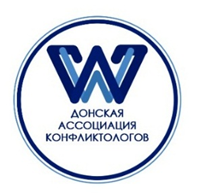 ФГАОУ ВО «Южный федеральный университет»; Ереванский государственный университет; Донская ассоциация конфликтологовИНФОРМАЦИОННОЕ ПИСЬМОЮжный федеральный университет совместно с Ереванским государственным университетом в г. Ереван Республики Армения с 14 по 18 июня 2023 г. проводит Международную социологическую школу «Информационная политика и медиатехнологии: возможности и риски». Цель Международной социологической школы – стимулирование научной деятельности молодежи в области исследования особенностей создания, распространения и потребления фейковых новостей со стороны потребителей, а также механизмов противодействия фейковой информации.В Международной социологической школе принимают участие эксперты-конфликтологи; научные сотрудники; преподаватели вузов; работники сферы образования; представители органов государственного управления, бизнеса, общественных организаций; докторанты, аспиранты, соискатели и студенты.Организационный взнос для участников Конкурса не предусмотрен.Для участия в Международной социологической школе дирекция Института социологии и регионоведения Южного федерального университета проводит Конкурс. К участию в Конкурсе приглашаются студенты (бакалавры, магистранты) и аспиранты Южного федерального университета.Сроки и этапы конкурса:с 16.05.2023 г. по 19.05.2023 г. – подача заявок обучающимися в виде мотивационного письма;2) 20.05.2023 г. – подведение итогов отбора;3) 22.05.2023 г. – публикация списка обучающихся, отобранных для участия в Международной социологической школе. В рамках первого этапа работы принимаются оргкомитетом Конкурса для отбора их жюри Конкурса по электронной почте dargolubeva@sfedu.ru.В рамках второго этапа жюри Конкурса проводит экспертизу работ участников.На третьем этапе публикуется список обучающихся, отобранных для участия в Международной социологической школе.Требования к работам, представляемым к участию в Конкурсе.Работа представляется в формате мотивационного письма. Мотивационное письмо является обязательным условием для участия в Конкурсе на участие в Международной социологической школе.Тема: «Почему я хочу принять участие в Международной социологической школе «Информационная политика и медиатехнологии: возможности и риски»?».Объем: не более 1800 символов без учета пробелов и заголовка. В письме также обязательно необходимо отразить: 1) свои достижения и успехи (учебные, научные, участие в организации мероприятий, волонтерство, спорт, творчество); 2) карьерные и личностные устремления; 3) где конкурсант планирует применить знания, умения и навыки, полученные на Международной социологической школе. При написании мотивационного письма требуется соблюдать нормы русского языка.Для участия в конкурсе необходимо заполнить заявку участника (см. Приложение 1) и выслать ее на адрес оргкомитета: dargolubeva@sfedu.ru. Телефоны для справок:+7-919-886-13-35 София Ашотовна Мартиросян+7-909-434-17-29 Дарья Андреевна ГолубеваЗаявки принимаются до 19 мая 2023 года.  С уважением, Оргкомитет Школы. Приложение 1ЗАЯВКА УЧАСТНИКА(заполните таблицу)1. Фамилия, имя, отчество2. Дата рождения (день, месяц, год)3. Город, область4. Полное название представляемой организации5. Должность (декан, профессор, аспирант, магистрант, бакалавр и др.)6. Ученая степень7. Ученое звание 8. Электронная почта 9. Контактный телефон10. Сфера научных интересов11. Мотивационное письмо